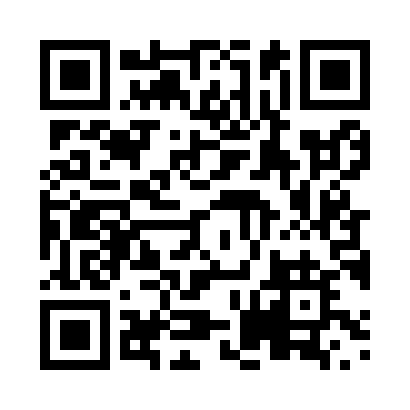 Prayer times for Millwood, Ontario, CanadaMon 1 Jul 2024 - Wed 31 Jul 2024High Latitude Method: Angle Based RulePrayer Calculation Method: Islamic Society of North AmericaAsar Calculation Method: HanafiPrayer times provided by https://www.salahtimes.comDateDayFajrSunriseDhuhrAsrMaghribIsha1Mon3:435:441:427:109:3911:412Tue3:445:451:427:109:3911:413Wed3:445:461:427:099:3911:414Thu3:445:461:437:099:3811:405Fri3:455:471:437:099:3811:406Sat3:455:481:437:099:3811:407Sun3:465:491:437:099:3711:408Mon3:465:501:437:099:3611:409Tue3:475:501:437:089:3611:4010Wed3:475:511:447:089:3511:3911Thu3:485:521:447:089:3511:3912Fri3:495:531:447:079:3411:3813Sat3:515:541:447:079:3311:3614Sun3:525:551:447:079:3211:3515Mon3:545:561:447:069:3111:3316Tue3:565:571:447:069:3111:3117Wed3:585:581:447:059:3011:3018Thu4:005:591:447:059:2911:2819Fri4:026:001:447:049:2811:2620Sat4:046:021:447:049:2711:2421Sun4:056:031:447:039:2611:2222Mon4:076:041:457:039:2511:2123Tue4:096:051:457:029:2311:1924Wed4:116:061:457:019:2211:1725Thu4:136:071:457:019:2111:1526Fri4:156:091:457:009:2011:1327Sat4:176:101:456:599:1911:1128Sun4:196:111:456:589:1711:0829Mon4:216:121:446:589:1611:0630Tue4:236:141:446:579:1511:0431Wed4:266:151:446:569:1311:02